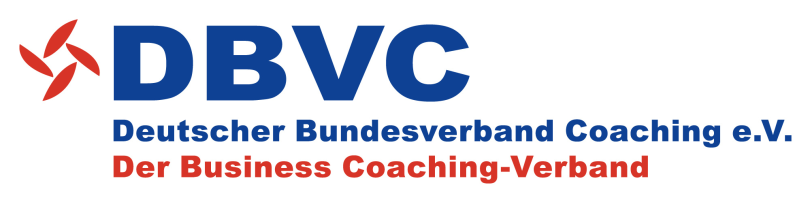 BewerbungspaketAssociate Coach (DBVC)(Fördermitgliedschaft für Absolventen einer vomDBVC zertifizierten Coaching-Weiterbildung)Inhalt des Bewerbungspakets (Aufnahmeunterlagen)Wir freuen uns auf Ihre Bewerbung als Mitglied beim DBVC e.V.!Lassen Sie uns Ihre Bewerbung – bevorzugt digital in einem Dokument – an aufnahme@dbvc.de zukommen. Vielen Dank!Mitgliedschaftskriterien und -bedingungenStatus: ASSOCIATE COACH (DBVC)Voraussetzungen zur AufnahmeAbsolvieren einer vom DBVC zertifizierten Coaching-WeiterbildungBerufseinsteiger (weniger als drei Jahre Berufserfahrung als Coach nach erfolgreich absolvierter Coaching-Weiterbildung)Empfehlung des für die Coaching-Weiterbildung inhaltlich verantwortlichen Senior Coachs (DBVC)Schriftliche Nachweise der Qualifikation, hier: Zertifikat des vom DBVC zertifizierten Coaching-WeiterbildungsanbietersAnerkennung der DBVC Satzung 
(www.dbvc.de/satzung und siehe Punkt  7)Anerkennung der Inhalte des DBVC Coaching-Kompendiums „Coaching als Profession“ als Grundlage für professionelles Coaching (www.dbvc.de/kompendium und siehe Punkt 8)Anerkennung der Leitlinie für Fortbildung für DBVC Mitglieder mit          Fortbildungsnachweis (www.dbvc.de/fortbildung und siehe Punkt 9)Anti-Sekten-Erklärung (siehe Punkt 10)Hinweis: BewerberInnen, die bereits die Aufnahmekriterien für den Professional Coach (DBVC) oder Senior Coach (DBVC) erfüllen, sind von der Aufnahme als Associate Coach (DBVC) ausgeschlossen.Status: ASSOCIATE COACH (DBVC)Form der MitgliedschaftDer Associate Coach (DBVC) ist eine Fördermitgliedschaft ohne aktives und passives Wahlrecht.Bei der Fördermitgliedschaft handelt es sich um eine persönliche Mitgliedschaft, die Sie als Person wahrnehmen und die Sie nicht übertragen können – dies bezieht sich auch auf die Wahrnehmung von einzelnen Terminen. Die Fördermitgliedschaft ist ohne aktives und passives Wahlrecht / Stimmrecht; die Mitgliedsbeiträge sind wesentlich vergünstigt.Für die Aufnahme als Associate Coach (DBVC) fällt eine einmalige Aufnahmegebühr von 250,00 € an. Der jährliche Mitgliedsbeitrag beträgt 250,00 €.Zeitliche LimitierungDie Mitgliedschaft als Associate Coach (DBVC) ist zeitlich begrenzt.Die DBVC Mitgliedschaft als Associate Coaches ist bis zu 5 Jahre lang möglich. Ein Wechsel in den Status „Professional Coach“ ist nach 3 Jahren möglich. Für den „Professional Coach“ ist ein mind. dreijährige Erfahrung als Coach nötig, diese Voraussetzung bleibt bestehen.  Spätestens nach Ablauf dieses Zeitraumes muss eine andere fördernde oder eine ordentliche Mitgliedschaft – z.B. als Professional Coach (DBVC) – beantragt werden. Grundlage dafür ist ein kollegiales Gespräch mit mindestens zwei vom DBVC benannten Gutachtern.Status-Bezeichnung & LogoDie korrekte Bezeichnung für die Mitgliedschaft lautet „Associate Coach (DBVC)“. Andere Bezeichnungen für die Mitgliedschaft – z.B. „Business Coach (DBVC)“, „Executive Coach (DBVC)“ oder „Coach (DBVC)“ – sind für den Status „Associate Coach (DBVC)“ nicht erwünscht. Als Associate Coach (DBVC) darf das Logo des DBVC verwendet werden.Das DBVC Logo unterliegt dem Schutz des Urheber- und Markenrechts. Die Nutzungs- und Verwertungsrechte stehen ausschließlich dem DBVC, seinen Mitgliedern, Kooperationspartnern und Pressevertretern zu. Weitere Hinweise erhalten Sie nach erfolgreicher Aufnahme. Ablauf des Aufnahmeverfahrens Angaben zur AufnahmeASSOCIATE COACH (DBVC)Bitte entsprechend ausfüllenKontaktdaten:Angaben zu Person / Ausbildung / Berufserfahrung:Bitte fügen Sie Kopien entsprechender Unterlagen, Urkunden usw. bei (siehe auch Punkt 5).Vom DBVC zertifizierte Coaching-Weiterbildung(en):Bitte fügen Sie Kopien entsprechender Zertifikate o.ä. sowie die schriftliche Empfehlung des Senior Coachs (DBVC) bei.Hinweis: Bewerber/innen, die bereits die Aufnahmekriterien für den Professional Coach (DBVC) oder Senior Coach (DBVC) erfüllen, sind von der Aufnahme als Associate Coach ausgeschlossen.Berufserfahrung:Einzureichende UnterlagenSehr geehrte/r Bewerber/in,im Folgenden finden Sie eine Übersicht zu den wichtigsten Ausbildungs- und Berufsstationen, für die wir Sie um entsprechende und angemessene Belege in Form von Nachweisen / Zertifikate / Unterlagen bitten.Wir möchten keinen unnötigen Formal- oder Verwaltungsaufwand betreiben, aber bitten Sie, uns eine realistische Einschätzung Ihrer Qualifikation zu ermöglichen. Deshalb können Sie u.s. Gesichtspunkte detaillieren oder ergänzen.Bitte benutzen Sie die vorliegende Seite als Vorlage und fügen die von Ihnen eingereichten Unterlagen im Einzelnen dort ein. Wir überprüfen Ihre Bewerbung nach Eingang auf Vollständigkeit, bitten jedoch um Verständnis, dass fehlende Unterlagen ggf. zu Verzögerungen im Bewerbungsprozess führen können.Bitte senden Sie die Unterlagen bevorzugt digital. Vielen Dank.Welche Unterlagen liegen dem Bewerbungspaket bei? 1 Studium/Berufsausbildung–	min. Zeugniskopie des Studienabschlusses (in Ausnahmefällen: Zeugniskopie der abgeschlossenen Berufsausbildung)2 Aus-, Fort- und Weiterbildung(en)–	min. Zeugniskopie der vom DBVC zertifizierten Coaching-Weiterbildung & schriftliche Empfehlung des vom DBVC zertifizierten Coaching-Ausbilders (die Ausbilder kennen das Verfahren)3 Berufserfahrungmin. LebenslaufEinmalige Gebühr AufnahmeverfahrenDie Gebühr für das Aufnahmeverfahren als Associate Coach (DBVC) beträgt einmalig 250,00 € (gilt nur für Personen mit einem Abschluss einer vom DBVC zertifizierten Coaching-Weiterbildung). Eine Liste der aktuell vom DBVC zertifizierten Coaching-Weiterbildungen (COWA) finden Sie unter www.dbvc.de/zertifizierte-weiterbildungen.Eine entsprechende Rechnung wird Ihnen zugesandt.Rechtshinweis: Auch im Falle einer Nicht-Aufnahme in den DBVC – z.B. bei falschen oder fehlerhaften Angaben – ist die Gebühr fällig und wird nicht zurückerstattet. Mit der Überweisung der Gebühr erklären Sie sich mit dieser Regelung einverstanden.Rechnungsanschrift, falls abweichend von der Anschrift im Aufnahmeformular:SEPA-Lastschriftmandat JahresmitgliedsbeitragHiermit ermächtige(n) ich / wir den Deutschen Bundesverband Coaching e.V. (DBVC) widerruflich, den von mir / uns zu entrichtenden Jahresmitgliedsbeitrag in Höhe von€ 250,00 für den Associate Coach (DBVC)zu Lasten meines / unseres nachstehend angegebenen Kontos durch SEPA-Lastschrift einzuziehen. Zugleich weise ich mein Kreditinstitut an, die vom Deutschen Bundesverband Coaching e.V. (DBVC) auf mein Konto gezogene SEPA-Lastschrift einzulösen.Gläubiger-Identifikationsnummer: DE75ZZZ00000279725Mandatsreferenz: wird separat mitgeteiltDer Beitrag wird jeweils zu Beginn eines Kalenderjahres fällig (I. Jahresquartal). Die Vorabankündigung des Lastschrifteinzuges erfolgt im Zuge der Rechnungsstellung 6-15 Werktage vor Lastschrifteinzug (D 2-5). Für das erste Jahr der Mitgliedschaft errechnet sich der Jahresmitgliedsbeitrag anteilig nach dem Zeitpunkt des Eintritts. Kosten für nicht vorhandene Deckung gehen zu meinen / unseren Lasten.Hinweis: Ich kann innerhalb von acht Wochen, beginnend mit dem Belastungsdatum, die Erstattung des belasteten Betrages verlangen. Es gelten dabei die in meinem Kreditinstitut vereinbarten Bedingungen. Anerkennung der SatzungDie Satzung finden Sie auf der Verbandshomepage unter www.dbvc.de/satzung.Ich bestätige mit u.s. Unterschrift, die Satzung des DBVC erhalten zu haben und anzuerkennen.  Anerkennung des DBVC Coaching-Kompendiums „Coaching als Profession“Das Coaching-Kompendium finden Sie auf der Verbandshomepage unter www.dbvc.de/kompendium.Ich bestätige mit u.s. Unterschrift, die Inhalte des DBVC Coaching-Kompendiums „Coaching als Profession“ als Grundlage für professionelles Coaching zu akzeptieren.Anerkennung der Leitlinie für Fortbildung Die Leitlinie für Fortbildung für DBVC Mitglieder finden Sie auf der Verbandshomepage unter www.dbvc.de/fortbildung. Mit dem Credo „Qualität durch Fortbildung“ stellt die 2021 eingeführte „Leitlinie für Fortbildung für DBVC Mitglieder“ ein weiteres anwendbares und überprüfbares DBVC Qualitätsmerkmal dar. Sie dient dazu, die hohen Qualitätsstandards des DBVC durch fortlaufend, (selbst-) verpflichtende Fortbildung(en) der Mitglieder zu wahren und zu pflegen. Ich bestätige mit u.s. Unterschrift, die Leitlinie für Fortbildung zu akzeptieren. Mit folgender (digitaler) Unterschrift bestätige ich die Inhalte der Punkte 8.–10.: Anti-Sekten-ErklärungIch bestätige, dass ich…-	kein aktives oder passives Mitglied von Scientology oder Anhänger oder Sympathisant dieser Organisation gewesen bin oder sein will;-	keiner Tarnorganisation von Scientology oder ähnlicher Organisationen / sektenähnlicher Glaubensgemeinschaften angehöre und/oder auch nicht deren Gedankengut verbreite;-	nicht nach der Technologie von L. Ron Hubbard arbeite, gearbeitet habe oder arbeiten will oder geschult worden bin, geschult werde oder geschult werden will;-	sektiererische Praktiken jedweder Art ablehne und mich ausdrücklich davon distanziere;-	mich von esoterischen Praktiken jedweder Art eindeutig und klar distanziere und diese nicht praktiziere und/oder in der Beratung einsetze.Beitragsfreie Mitgliedschaft in der IOBC Der DBVC ist Gründungsmitglied und Kooperationspartner der IOBC – „International Organization for Business Coaching e.V.“, dem einzigen internationalen Business Coaching-Dachverband. Die IOBC wurde 2020 gegründet mit Sitz in München. 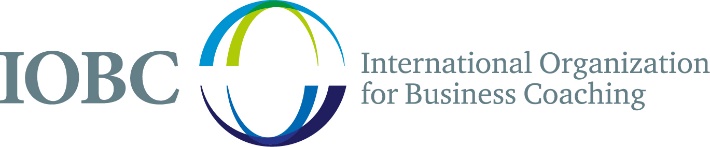 Nach erfolgreicher Aufnahme in den DBVC können Sie als Verbandsmitglied ohne Mehrkosten ebenfalls Mitglied in der IOBC werden. Dabei erhalten Sie: Internationaler Qualitätsnachweis durch Zertifizierung als IOBC Mitglied mit personalisiertem Mitgliedschaftszertifikat. Nutzung des IOBC Logos für Ihren Außenauftritt.(Mehrsprachiges) Profil in der internationalen Datenbank "IOBC Network".Kontinuierliche Qualitätsverbesserung der eigenen Arbeit.Gemeinsame Weiterentwicklung des Coaching-Ansatzes.Mehr Informationen und die Möglichkeit des Eintritts die die IOBC erhalten Sie nach erfolgreicher Aufnahme in den DBVC e.V. www.iobc.org DatenschutzeinwilligungenDie Daten aus Ihrem Bewerbungspaket werden nur zum Zwecke des Aufnahmeverfahrens für eine Mitgliedschaft im DBVC e.V. erhoben und verarbeitet. Da wir ständig bestrebt sind, nicht nur für unsere Mitglieder, sondern auch für unsere Organisation selbst die Service-Angebote in einem kontinuierlichen Prozess zu verbessern, werden allgemeine Daten ggf. statistisch ausgewertet. Die Verarbeitung der persönlichen Daten erfolgt ausschließlich zur Erfüllung des nachgefragten Service und zur Wahrung berechtigter eigener Verbandsinteressen. Wir werden Ihre persönlichen Daten gegenüber anderen Unternehmen oder Institutionen weder offenlegen, überlassen, verkaufen noch anderweitig vermarkten, sofern nicht Ihre ausdrückliche Einverständniserklärung vorliegt. Etwas anderes gilt, wenn wir zu einer Offenlegung und Übermittlung der Daten gesetzlich oder durch gerichtliches Urteil verpflichtet sind.Wir garantieren Ihnen, dass wir Ihre Daten ausschließlich für den damit verbundenen Zweck verwenden und nicht an Dritte weitergeben. Um Ihnen jedoch bestimmte Dienstleistungen und Services anbieten zu können, die Ihre Mitgliedschaft im DBVC e.V. bereithält, benötigen wir Ihre explizite Einwilligung zur Verarbeitung persönlicher Daten. Daher möchten wir Sie bitten, sich einige Minuten Zeit zu nehmen, um Hinweise zur Verarbeitung personenbezogener Daten, die über die reine Verwaltung Ihrer Mitgliedschaft hinausgehen, zur Kenntnis zu nehmen und Ihre Einwilligung zu gewünschten Verarbeitungsprozessen zu geben:Datenschutzeinwilligungen, Seite 1Bitte machen Sie auf jeder der vorliegenden Seiten folgende Angaben, damit wir Ihre Einwilligungen zuordnen und korrekt verwenden können:Folgende Datenverarbeitungsprozesse gehen über die reine Verwaltung Ihrer DBVC Mitgliedschaft hinaus und benötigen daher Ihre explizite Einwilligung. Bitte kreuzen Sie folgend die Datenverarbeitungsprozesse an, denen Sie Ihre Einwilligung erteilen.Newsletter und Rundschreiben	Ich bin damit einverstanden, dass folgende, im Rahmen meines Aufnahmeverfahrens erhobenen personenbezogene Daten zum Zwecke der Information über Verbandsneuigkeiten und -themen für Newsletter und Rundschreiben verwendet werden dürfen: Vorname, Name, Titel, E-Mail-Adresse, Straße, Hausnummer/Postfach, Postleitzahl, Ort, Land.Verwaltung und Organisation von Mitgliedern durch Gremien- und Arbeitskreisleiter	Ich bin damit einverstanden, dass folgende, im Rahmen meines Aufnahmeverfahrens erhobenen personenbezogene Daten zum Zwecke der Organisation und Vernetzung innerhalb des Verbandes an ehrenamtlich tätige Gremien- und Arbeitskreisleiter (z.B. Regionalgruppenleiter, Leiter der Qualitätskonferenz, etc.) per E-Mail weitergegeben werden dürfen: Name, Vorname Titel, DBVC Mitgliederstatus, Mitgliedschaftsform (Vollmitgliedschaft/Fördermitgliedschaft), Enddatum der Mitgliedschaft bei einer zeitlich begrenzten Fördermitgliedschaft, E-Mail,Straße, Hausnummer/Postfach, Postleitzahl, Ort, Land. DBVC Gremien- und Arbeitskreisleiter sowie deren Vertretungen dürfen mich zum o.g. Zwecke im Rahmen meiner DBVC Mitgliedschaft kontaktieren. Im Falle der Beendigung meiner Mitgliedschaft darf die DBVC Geschäfts- stelle die DBVC Gremien- und Arbeitskreisleiter sowie deren Vertretungen darüber informieren. Meine für diesen Zweck erhobenen Daten werden dann nach Beendigung meiner Mitgliedschaft unverzüglich gelöscht.Kostenloses »Coaching-Magazin« im Rahmen der DBVC Mitgliedschaft	Ich bin damit einverstanden, dass folgende, im Rahmen meines Aufnahmeverfahrens erhobenen personenbezogene Daten an die Abonnementverwaltung des »Coaching-Magazins« der Christopher Rauen GmbH zum Zwecke des kostenfreien Versands des Coaching-Magazins weitergegeben werden dürfen: Name, Vorname, Titel, DBVC Mitgliederstatus, Aufnahmedatum, Firma, Telefon, Fax, E-Mail-Adresse, Straße, Hausnummer/Postfach, Postleitzahl, Ort, Land, Geburtsdatum, Webseite. Dies betrifft auch Änderungsanzeigen meiner Daten bei der DBVC Geschäftsstelle. Die Christopher Rauen GmbH darf zum Zwecke der kostenfreien Abonnementverwaltung im Rahmen meiner DBVC Mitgliedschaft Kontakt zu mir aufnehmen. Im Falle der Beendigung meiner Mitgliedschaft darf die DBVC Geschäftsstelle die Abonnementverwaltung des Coaching-Magazins darüber informieren. Meine für diesen Zweck erhobenen Daten werden dann nach Beendigung meiner Mitgliedschaft unverzüglich bei der Christopher Rauen GmbH gelöscht.Erläuterung: Auf der DBVC Mitgliederversammlung am 17.10.2010 haben die Mitglieder beschlossen, dass DBVC Mitglieder das Coaching-Magazin, herausgegeben von Dr. Christopher Rauen, als Bestandteil der DBVC Mitgliedschaft kostenfrei erhalten. Seitdem besteht eine Kooperation zwischen dem Deutschen Bundesverband Coaching e.V. und der Christopher Rauen GmbH. Zur Versandabwicklung des regelmäßig erscheinenden Fachmagazins benötigt die Abonnementverwaltung des Coaching-Magazins die o.g. personenbezogenen Daten der DBVC Mitglieder, die das Coaching-Magazin erhalten möchten.Kostenloses Mitgliederprofil auf der DBVC Homepage und in der Coach-Datenbank	Ich bin damit einverstanden, dass folgende, im Rahmen meines Aufnahmeverfahrens erhobenen personenbezogene Daten an die Christopher Rauen GmbH zum Zwecke der Erstellung eines Mitgliederprofils für die DBVC Homepage unter  www.dbvc.de/mitglieder weitergegeben werden dürfen: Name, Vorname, Titel, DBVC Mitgliederstatus, Aufnahmedatum, Firma, Telefon, Fax, E-Mail-Adresse, Straße, Hausnummer/Postfach, Postleitzahl, Ort, Land, Geburtsdatum, Webseite, Foto (nur bei Zusendung per Mail). Hinweis: Wenn Sie diesem Datenverarbeitungsprozess nicht zustimmen, erhalten Sie kein Präsenzprofil in der Mitgliederdatenbank des DBVC. Die Christopher Rauen GmbH darf zum Zwecke der Eintragung in die Datenbank im Rahmen meiner DBVC Mitgliedschaft Kontakt zu mir aufnehmen. Im Falle der Beendigung meiner Mitgliedschaft darf die DBVC Geschäftsstelle die Christopher Rauen GmbH darüber informieren. Meine für diesen Zweck erhobenen Daten werden dann nach Beendigung meiner Mitgliedschaft unverzüglich bei der Christopher Rauen GmbH gelöscht.Erläuterung: Die Christopher Rauen GmbH stellt dem DBVC e.V. seit seiner Gründung die Technologie der Coach-Datenbank in Form der DBVC Mitgliederdatenbank zur Verfügung. Durch diese Kooperation haben die Mitglieder des DBVC e.V. mittlerweile nicht nur die Möglichkeit, in der DBVC Mitgliederdatenbank, sondern auch in der Coach-Datenbank ohne weitere Kosten sichtbar zu sein. Wenn Sie dies wünschen, kreuzen Sie bitte folgendes Feld an:	Im Rahmen der Kooperation zwischen dem DBVC e.V. und der Christopher Rauen GmbH wünsche ich ein kostenfreies Profil in der Coach-Datenbank. Ich willige ein, dass meine o.g. Daten inkl. Änderungsanzeigen meiner Daten für diesen Zweck durch den DBVC e.V. an die Christopher Rauen GmbH weitergegeben werden dürfen. Die Christopher Rauen GmbH darf zum Zwecke der Eintragung in die Coach-Datenbank Kontakt zu mir aufnehmen.Kontaktaufnahme und Informationen durch die CSI GmbH	Ich bin damit einverstanden, dass folgende, im Rahmen meines Aufnahmeverfahrens erhobenen personenbezogene Daten an die Coaching Services International GmbH (CSI GmbH), Geschäftsführerin Maja Niedermeier, weitergegeben werden dürfen zum Zwecke der Planung und Durchführung von sowie Information über Veranstaltungen im Bereich Business Coaching: Name, Vorname, Titel, DBVC Mitgliederstatus, Aufnahmedatum, Firma, Telefon, Fax, E-Mail-Adresse, Straße, Hausnummer/Postfach, Postleitzahl, Ort, Land, Geburtsdatum, Webseite, Foto (nur bei Zusendung per Mail). Die CSI GmbH darf zum o.g. Zwecke Kontakt zu mir aufnehmen.Sie haben das Recht, von uns jederzeit kostenfrei Auskunft zu verlangen über die zu Ihnen bei uns gespeicherten Daten, sowie zu deren Herkunft, Empfängern oder Kategorien von Empfängern, an die diese Daten weitergeben werden und den Zweck der Speicherung. Wenn Sie eine Einwilligung zur Nutzung von Daten erteilt haben, können Sie diese jederzeit ohne Angabe von Gründen widerrufen. Ferner können Sie die Daten sperren, berichtigen oder löschen lassen. Alle Informationswünsche, Auskunftsanfragen oder Widersprüche zur Datenverarbeitung richten Sie bitte per E-Mail an (datenschutz@dbvc.de) oder an die Geschäftsstelle des DBVC e.V.: Deutscher Bundesverband Coaching e.V., DBVC Geschäftsstelle, Postfach 17 66,49007 Osnabrück. Eine Löschung der personenbezogenen Daten des Nutzers erfolgt unverzüglich, sobald dieser nicht mehr Mitglied des Vereins ist.KündigungDer Austritt aus dem Verband ist dem Vorstand schriftlich anzuzeigen und kann nur zum Ende eines Kalenderjahres (31.12.) erfolgen. Dabei ist eine Kündigungsfrist von drei Monaten einzuhalten (30.09.).Impressum Deutscher Bundesverband Coaching e.V.DBVC GeschäftsstellePostfach 17 6649007 OsnabrückDEUTSCHLANDTel.: +49 541 5804808Fax: +49 541 5804809E-Mail: aufnahme@dbvc.deInternet: www.dbvc.deVertretungsberechtigter Vorstand: www.dbvc.de/vorstand Vereinssitz: Deutscher Bundesverband Coaching e.V. (DBVC), Eppsteiner Straße 29, 60323 Frankfurt am MainVereinsregister: VR 12796, Registergericht: AG 60313 Frankfurt am MainSteuernummer: 66/273/00293Vollständiges Impressum unter: www.dbvc.de/impressum Titel/NameFirmaStraßePLZ, OrtTelefonFaxE-MailHomepageGeburts-datum:Berufstätig seit (Jahr):Berufstätig im PE-/HR-Bereich 
seit (Jahr):Als Coach tätig seit (Jahr):Coaching-Ausbildung absolviert (Monat/Jahr):Ausbildung/ Studium:(Universität / Studienabschluss)Name der Coaching-AusbildungInstitutsnameEmpfehlung durch den Senior Coach(DBVC):Dauer/UnternehmenCoaching-ErfahrungenName:Anschrift:Ort, Datum(Digitale) 
UnterschriftDigitale Unterschrift als Bild einfügenName:Anschrift:Name des Kontoinhabers, falls abweichend:IBAN:Kreditinstitut (Name und BIC):Ort, Datum(Digitale) 
Unterschrift Digitale Unterschrift als Bild einfügen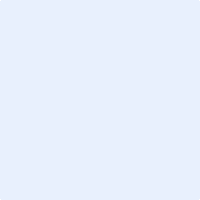 Ort, DatumDigitale 
UnterschriftDigitale Unterschrift als Bild einfügenOrt, Datum(Digitale) 
UnterschriftDigitale Unterschrift als Bild einfügenNameDatum